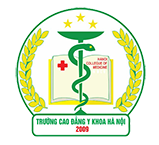 I.  MỤC ĐÍCH VÀ PHẠM VI ÁP DỤNG:1. Mục đích: Nhằm đưa ra phương pháp và quy trình để thực hiện đúng quy chế và những quy định trong hoạt động tuyển sinh cho các đối tượng Trường Cao đẳng Y Khoa Hà Nội (sau đây gọi tắt là Trường).2. Phạm vi áp dụng: Áp dụng đối với tất cả các phòng, bộ môn và cá nhân thuộc Trường và thí sinh có liên quan đến công tác tuyển sinh do Trường tổ chức thi và xét tuyển.               II. ĐỊNH NGHĨA, TỪ VIẾT TẮT VÀ TÀI LIỆU VIỆN DẪN: 1. Định nghĩa:Tổ chức tuyển sinh trong cơ sở giáo dục nghề nghiệp là sự tuyển chọn HSSV và học tại cơ sở giáo dục nghề nghiệp theo ngành, nghề chỉ tiêu, được công bố.2. Từ viết tắt: - CTHĐ			Chủ tịch hội đồng - BGH                                  Ban giám hiệu- HĐTS			Hội đồng Tuyển sinh- BTK				Ban Thư ký- PTS                                   Phòng Tuyển sinh- PĐT		                     	Phòng Đào tạo - PTC-HC                            Phòng Tổ chức – Hành chính- PKT-TC		           Phòng Kê toán – Tài chính- PQT-CTHSSV                  Phòng Quản trị - Công tác học sinh sinh viên- HSSV 			Học sinh sinh viên - BLĐTB&XH                    Bộ Lao động Thương binh và Xã hội- CV                                     Công vănIII. TÀI LIỆU BÊN NGOÀI LIÊN QUAN:- Quyết định số 14/Quyết định số 14/2007/QĐ-BLĐTBXH ngày 24 tháng 5 năm 2007 của  Bộ  trưởng  Bộ  Lao  động - Thương binh  và  Xã hội về việc ban hành quy chế thi, kiểm tra và công nhận tốt nghiệp trong dạy nghề chính quy.- Quy chế tuyển sinh hệ Cao đẳng nghề, Trung cấp nghề của Bộ LĐTBXH;- Luật dạy nghề 2006.- Luật giáo dục nghề nghiệp số 74/2014/QH13 ngày 27/11/2014 IV. LƯU ĐỒ: (xem trang 2) V. ĐẶC TẢ QUY TRÌNH TỔ CHỨC TUYỂN SINHVI. CÁC BIỂU MẪU/ HƯỚNG DẪN KÈM THEO KẾ HOẠCHTuyên truyền, tư vấn và tuyển sinh năm 20..Trường Cao đẳng Y Khoa Hà Nội1. Mục đích yêu cầu1. 1. Mục đích- Truyền tải thông tin và phương án tuyển sinh năm 20.. của Nhà trường đến các đối tượng học sinh, phụ huynh, các trường THPT trong và ngoài Tỉnh;- Giúp thí sinh và phụ huynh có cái nhìn tổng quát và đầy đủ nhất về nhà trường: quy mô đào tạo, các chuyên ngành, bậc học, chỉ tiêu, phương thức đào tạo và cơ hội việc làm;- Thu hút đông đảo thí sinh, đặc biệt là đối tượng học sinh năng khiếu đăng ký xét tuyển, nâng cao chất lượng tuyển sinh đầu vào, đảm bảo kế hoạch tuyển sinh đáp ứng nhu cầu đào tạo nguồn nhân lực biểu diễn nghệ thuật cho Thủ đô và cả nước.1.2. Yêu cầu- Việc tuyên truyền tuyển sinh phải cung cấp những thông tin chính xác, thiết thực, mang tính kinh nghiệm và chia sẻ tới các thí sinh, tạo được ấn tượng tốt đẹp về hình ảnh của nhà trường.- Việc tuyên truyền, tư vấn tuyển sinh tiến hành một cách đồng bộ với nội dung, hình thức phù hợp với từng đối tượng, bảo đảm tính thiết thực, hiệu quả. 2. Nội dung và kết hoạch thực hiện2.1. Nội dung - Giới thiệu về chương trình đào tạo, chỉ tiêu tuyển sinh, yêu cầu về đảm bảo chất lượng chuẩn đầu ra, cơ hội việc làm ngay khi đang học và sau khi tốt nghiệp;- Giới thiệu về các ngành, bậc đào tạo, phương án tuyển sinh đối với từng ngành, bậc đào tạo của nhà trường;- Giới thiệu về đội ngũ giảng viên, cơ sở vật chất, trang thiết bị, nhà hát thực hành phục vụ đào tạo và nghiên cứu khoa học của giảng viên và sinh viên, các chính sách đảm bảo chất lượng, chuẩn đầu ra cho các ngành đào tạo;- Sử dụng các tài liệu tuyên truyền: Những điều cần biết về tuyển sinh trường Cao đẳng Y khoa Hà Nội, tờ rơi tuyển sinh, thông báo tuyển sinh, sách giới thiệu về nhà trường, hình ảnh hoạt động thực hành, thực tập…2. 2. Kế hoạch thực hiệnIII. TỔ CHỨC THỰC HIỆN1. Bộ phận tuyển sinh- Soạn thảo kế hoạch tuyên truyền tuyển sinh, - Xây dựng, thiết kế tờ rơi, pano tuyển sinh giới thiệu về trường;- Liên hệ làm việc các đơn vị hỗ trợ tuyển sinh theo chỉ đạo của Hiệu trưởng;- Phối hợp phòng Đào tạo hoàn thiện các nội dung giới thiệu về Trường theo chỉ đạo của Hiệu trưởng;- Liên hệ làm việc các đơn vị hỗ trợ tuyển sinh theo chỉ đạo của Hiệu trưởng;- Hướng dẫn, tư vấn các bộ môn tổ chức công tác tuyên truyền tuyển sinh.- Phát tờ rơi, quảng cáo.2. Phòng Đào tạo- Xây dựng kế hoạch chi tiết tuyển sinh năm 20..;- Xây dựng nội dung thông tin tuyển sinh của Nhà trường;- Phòng Đào tạo thực hiện công tác duy trì thông tin trên website, facebook của nhà trường,  trả lời trực tuyến về tuyển sinh trên mạng .3. Phòng Tài chính - Kế toán- Lập dự trù kinh phí cho công tác tuyên truyền tuyển sinh theo kế hoạch ban hành.- Tham mưu Hiệu trưởng mức kinh phí phù hợp và hiệu quả.Đề nghị các đơn vị nghiêm túc thực hiện Kế hoạch Tuyên truyền tư vấn và tuyển sinh năm 20... Trong quá trình thực hiện nếu có khó khăn vướng mắc cần giải quyết, đề nghị liên hệ trực tiếp ……………….., Phó Hiệu trưởng, Trưởng ban chỉ đạo./.QUYẾT ĐỊNHV/v Thành lập Hội đồng tuyển sinh năm học …HIỆU TRƯỞNG TRƯỜNG CAO ĐẲNG Y KHOA HÀ NỘI Căn cứ luật giáo dục nghề nghiệp số 74/2014/QH13, được Quốc hội khóa 13 thông qua ngày 27/11/2014;Căn cứ Quyết định số 800/QĐ-LĐTBXH ngày 12/7/2021 của Bộ Lao động – Thương binh và Xã hội về việc đổi tên Trường Cao đẳng Y Hà Nội I thành Trường Cao đẳng Y khoa Hà Nội;Căn cứ Quyết định số /QĐ- CĐYKHN  ngày…………….. của Hiệu trưởng Trường Cao đẳng Y khoa Hà Nội  ban hành Quy chế về tổ chức, hoạt động của Trường Cao đẳng Y khoa Hà Nội ; Căn cứ Kế hoạch số /KH-CĐYKHN  ngày……………... về việc Tuyên truyền, tư vấn và tuyển sinh năm ………… của Trường Cao đẳng Y khoa Hà Nội ;	Xét đề nghị của Trưởng phòng Đào tạo.QUYẾT ĐỊNH	Điều 1. Thành lập Hội đồng tuyển sinh năm học ……………….gồm    ông (bà) có tên trong danh sách kèm theo.	Điều 2. Hội đồng tuyển sinh có trách nhiệm thực hiện theo Quy chế tuyển sinh và xác định chỉ tiêu tuyển sinh trường Trường Cao đẳng Y khoa Hà Nội ;Điều 3. Quyết định này có hiệu lực kể từ ngày ký. Trưởng các đơn vị có liên quan và các cá nhân có tên tại Điều 1, chịu trách nhiệm thi hành Quyết định này./DANH SÁCH HỘI ĐỒNG TUYỂN SINHNĂM HỌC ………..(Kèm theo Quyết định số             /QĐ-CĐYKHN  ngày      tháng     năm 20       của Hiệu trưởng Trường Cao đẳng Y khoa Hà Nội )QUYẾT ĐỊNHVề việc thành lập Ban ........Hội đồng tuyển sinh năm học 20.. - 20..CHỦ TỊCH HỘI ĐỒNG TUYỂN SINHTRƯỜNG CAO ĐẲNG Y KHOA HÀ NỘI 	Căn cứ Quyết định số ..../ QĐ-CĐYKHN  ngày ..... về việc ban hành quy chế tuyển sinh và xác định chỉ tiêu tuyển sinh Trường Cao đẳng Y khoa Hà Nội ;Căn cứ Quyết định số .../ QĐ-CĐYKHN  ngày ..... của Hiệu trưởng Trường Cao đẳng Y khoa Hà Nội về việc thành lập Hội đồng tuyển sinh năm học .....; 	Xét đề nghị của Phó Chủ tịch thường trực Hội đồng.QUYẾT ĐỊNH	Điều 1. Thành lập ban .... tuyển sinh năm học 20... - 20... gồm các ông bà có tên sau (có danh sách kèm theo).	Điều 2. Ban … Hội đồng tuyển sinh có trách nhiệm thực hiện các công tác nghiệp vụ theo Quy chế tuyển sinh và xác định chỉ tiêu tuyển sinh Trường Cao đẳng Y khoa Hà Nội ;.	Điều 3. Các ông (bà) Trưởng phòng .... và các ông (bà) có tên trong điều 1 thi hành quyết định này./.	CHỦ TỊCH HỘI ĐỒNG TUYỂN SINHNơi nhận:                                                                                   Hiệu trưởng- Như điều 3,- Lưu VT; THÔNG BÁO TUYỂN SINH NĂM ……Căn cứ kế hoạch tuyển sinh và đào tạo của Trường Cao đẳng Y khoa Hà Nội;Trường Cao đẳng Y khoa Hà Nội thông báo mở các lớp Trung cấp, Cao đẳng và dạy nghề ngắn hạn đợt 1 năm ….. như sau:A. CÁC LỚP CAO ĐẲNG HỆ CHÍNH QUY:1. Chỉ tiêu:……….2. Ngành đào tạo:	- Dược.	- Điều dưỡng,	- Kỹ thuật xét nghiệm y học3. Đối tượng tuyển sinh: Học sinh đã tốt nghiệp Trung học phổ thông hoặc tương đương.4. Thời gian đào tạo: 30 tháng.5. Hồ sơ tuyển sinh: Theo mẫu của Nhà trường; công chứng các giấy tờ: Bằng tốt nghiệp THPT hoặc Chứng nhận tốt nghiệp tạm thời, học bạ THPT.6. Hình thức tuyển sinh: Xét tuyển.7. Hình thức đào tạo: Chính quy.8. Lệ phí xét tuyển: ……..đ/1 hồ sơ.9 Học phí và kinh phí đào tạo: 1.200.000/1 tháng/1 học sinh.10. Thời gian nộp: Từ   / /202……đến   /  /20….B. LỚP TRUNG CẤP HỆ CHÍNH QUY1. Chỉ tiêu: ………2. Ngành đào tạo: Y sĩ3. Đối tượng tuyển sinh, thời gian đào tạo, hồ sơ tuyển sinh.4. Hình thức tuyển sinh: Xét tuyển.5. Hình thức đào tạo: Chính quy.6. Lệ phí xét tuyển: …..đ/1 hồ sơ.7. Học phí và kinh phí đào tạo: ……./1 tháng/1 học sinh.8. Thời gian nộp: Trước ngày   /  /……C. LỚP CHỨNG CHỈ NGẮN HẠN(sơ cấp và nghề thường xuyên)1. Chỉ tiêu: ……..2. Ngành đào tạo: - Điều dưỡng người cao tuổi,   				 - Điều dưỡng Nha,- Điều dưỡng sơ cấp,                 				 - Xoa bóp bấm huyệt.3. Hệ đào tạo ngắn hạn: Cấp chứng chỉ.4. Đối tượng tuyển sinh, thời gian đào tạo, hồ sơ tuyển sinh.5. Hình thức tuyển sinh: Xét tuyển.6. Hồ sơ đăng ký xét tuyển gồm:- Phiếu đăng ký (theo mẫu) 	- Bản sao bằng tốt nghiệp chuyên môn và bảng điểm đối với đối tượng đã tốt nghiệp TCCN trở lên.- Bản sao bằng tốt nghiệp THCS hoặc THPT đối tượng đã tốt nghiệp THCS trở lên.- Giấy khai sinh (bản sao có công chứng) và 02 ảnh 3x4.8. Lệ phí xét tuyển: ……..đ/1 hồ sơ.9. Thời gian nộp: Trước ngày …./../20Mọi chi tiết liên hệ:  Phòng Tuyển sinh -Trường Cao đẳng Y khoa Hà Nội ;Địa chỉ: Số 267, đường Ngọc Hồi, thị trấn Văn Điển, huyện Thanh Trì, thành phố Hà Nội.Điện thoại: 02433514682  hoặc 0981338438Xin trân trọng cảm ơn./.ĐĂNG KÝ CHỈ TIÊU TUYỂN SINH NĂM…..(Kèm theo Công văn số     /LĐTBXH-TCDN ngày      /     /20của Bộ Lao động –Thương binh Xã hội)	                          Hà Nội    ngày     tháng    năm 20                                                                                                	HIỆU TRƯỞNGBIÊN BẢN Họp Hội đồng Tuyển sinh năm học 20...- 20... (Lần...)- Thời gian: - Địa điểm: - Thành phần:1. Chủ tịch Hội đồng: Ông.....2. Thường trực Hội đồng: Bà3. Thư ký Hội đồng:.....4. Các ủy viên: .............- Nội dung: Họp hội đồng tuyển sinh(Nội dung cụ thể trong quá trình họp)Kết luận: .................		Cuộc họp kết thúc lúc...... cùng ngày.  Biên bản đã được đọc lại cho toàn thể thành viên dự họp nghe và nhất trí 100%.	THƯ KÝ	CHỦ TỊCH HĐTS		ỦY VIÊNQUYẾT ĐỊNHV/v Công nhận thí sinh trúng tuyển trình độ … năm 20 ( Đợt ..HIỆU TRƯỞNG TRƯỜNG CAO ĐẲNG Y KHOA HÀ NỘI Căn cứ luật giáo dục nghề nghiệp số 74/2014/QH13, được Quốc hội khóa 13 thông qua ngày 27/11/2014;Căn cứ Quyết định số 800/QĐ-LĐTBXH ngày 12/7/2021 của Bộ Lao động – Thương binh và Xã hội về việc đổi tên Trường Cao đẳng Y Hà Nội I thành Trường Cao đẳng Y khoa Hà Nội;Căn cứ Quyết định số …/QĐ-CĐYKHN  ngày … về việc ban hành quy chế tuyển sinh và xác định chỉ tiêu tuyển sinh Trường Cao đẳng Y khoa Hà Nội ;Căn cứ Biên bản họp Hội đồng tuyển sinh Trường Cao đẳng Y khoa Hà Nội  ngày … về việc xét duyệt thí sinh trúng tuyển năm học .. (đợt ..);Xét đề nghị của Trưởng Ban thư ký.,QUYẾT ĐỊNH	Điều 1. Công nhận … thí sinh, thuộc … ngành trúng tuyển trình độ … - năm .. đợt .., cụ thể như sau:1. Ngành …2. Ngành …3. Ngành … (Kèm theo danh sách trúng tuyển)	Điều 2. Hội đồng tuyển sinh có trách nhiệm thực hiện theo Quy chế tuyển sinh và xác định chỉ tiêu tuyển sinh trường Trường Cao đẳng Y khoa Hà Nội ;Điều 3. Quyết định này có hiệu lực kể từ ngày ký. Trưởng các đơn vị có liên quan và các và các thí sinh có tên trong Điều 1 chịu trách nhiệm thi hành quyết định này./.DANH SÁCH THÍ SINH TRÚNG TUYỂN KỲ THI TUYỂN SINH NĂM….... (Đợt ...) NGÀNH……HỆ………Tổng số có:……..GIẤY BÁO TRÚNG TUYỂNHội đồng tuyển sinh Trường Cao đẳng Y khoa Hà Nội  thông báo:Thí sinh:	………………SBD:………..	Ngày tháng năm sinh:	………………Giới tính……….Hộ khẩu thường trú:	……………………………Đã trúng tuyển kỳ thi tuyển sinh hệ chính quy năm học …………..Ngành: …………………………………			Bậc: ………………..với số điểm như sau:* Yêu cầu thí sinh đến làm thủ tục nhập học tại Trường Cao đẳng Y khoa Hà Nội (Số 267, đường Ngọc Hồi, thị trấn Văn Điển, huyện Thanh Trì, thành phố Hà Nội.).Khi đi cần mang theo các giấy tờ và khoản phí sau:1. Hồ sơ HSSV (Bản hướng dẫn chuẩn bị hồ sơ nhập học kèm theo).2. Lệ phí khám sức khỏe đầu năm:	……………………………………………. 3. Lệ phí làm thẻ HS-SV:	…………………………………………4. Bảo hiểm y tế (bắt buộc):	………………………………………..5. Học phí học kỳ I:	…………………………………………….6. Đối với thí sinh nam nộp thêm: Giấy đăng ký di chuyển nghĩa vụ quân sự hoặc giấy xác nhận đăng ký vắng mặt.	K.T CHỦ TỊCH HỘI ĐỒNG TUYỂN SINH	PHÓ CHỦ TỊCH - PHÓ HIỆU TRƯỞNGHỒ SƠ NHẬP HỌC(Dành cho thí sinh trúng tuyển trình độ Cao đẳng - Đợt 1)Thí sinh trúng tuyển vào Trường Cao đẳng Y khoa Hà Nội kỳ thi tuyển sinh năm 20…… cần chuẩn bị đầy đủ hồ sơ nhập học bao gồm các loại giấy tờ như sau:1. Giấy báo trúng tuyển.	2. Hồ sơ HSSV (theo mẫu của Trường Cao đẳng Y khoa Hà Nội). Lưu ý: Sơ yếu lý lịch có xác nhận của địa phương nơi thường trú và dán ảnh đóng dấu giáp lai. 	3. Bản sao công chứng giấy khai sinh	4. Bằng tốt nghiệp THPT, học bạ THPT (01 bản photo công chứng + bản chính để đối chiếu).5.  Bản sao công chứng căn cước công dân6. Giấy ưu tiên (nếu có)7. Hồ sơ chuyển sinh hoạt Đoàn, Đảng (nếu có).8. 02 ảnh (3x4) kiểu chứng minh thư (sau ảnh ghi rõ họ tên, ngày tháng năm sinh, ngành trúng tuyển). 9. Đối với thí sinh nam nộp thêm:Giấy di chuyển đăng ký nghĩa vụ quân sự do Ban chỉ huy quân sự cấp xã (phường) nơi cư trú cấp.HỒ SƠ NHẬP HỌC(Dành cho thí sinh trúng tuyển trình độ Trung cấp - Đợt 1)Thí sinh trúng tuyển vào Trường Cao đẳng Y khoa Hà Nội kỳ thi tuyển sinh năm 20…… cần chuẩn bị đầy đủ hồ sơ nhập học bao gồm các loại giấy tờ như sau:1. Giấy báo trúng tuyển.	2. Hồ sơ HSSV (theo mẫu của Trường Cao đẳng Y khoa Hà Nội). Lưu ý: Sơ yếu lý lịch có xác nhận của địa phương nơi thường trú và dán ảnh đóng dấu giáp lai. 	3. Bản sao công chứng giấy khai sinh	4. Bằng tốt nghiệp THPT, học bạ THPT (01 bản photo công chứng + bản chính để đối chiếu).5.  Bản sao công chứng căn cước công dân6. Giấy ưu tiên (nếu có)7. Hồ sơ chuyển sinh hoạt Đoàn, Đảng (nếu có).8. 02 ảnh (3x4) kiểu chứng minh thư (sau ảnh ghi rõ họ tên, ngày tháng năm sinh, ngành trúng tuyển). 9. Đối với thí sinh nam nộp thêm:Giấy di chuyển đăng ký nghĩa vụ quân sự do Ban chỉ huy quân sự cấp xã (phường) nơi cư trú cấp.QUYẾT ĐỊNH V/v phân lớp cho ..... nhập học năm học ....HIỆU TRƯỞNG TRƯỜNG CAO ĐẲNG Y KHOA HÀ NỘI Căn cứ luật giáo dục nghề nghiệp số 74/2014/QH13, được Quốc hội khóa 13 thông qua ngày 27/11/2014;Căn cứ Quyết định số 800/QĐ-LĐTBXH ngày 12/7/2021 của Bộ Lao động – Thương binh và Xã hội về việc đổi tên Trường Cao đẳng Y Hà Nội I thành Trường Cao đẳng Y khoa Hà Nội;Căn cứ Quyết định số /QĐ- CĐYKHN  ngày…………….. của Hiệu trưởng Trường CĐNT Hà Nội ban hành Quy chế về tổ chức, hoạt động của Trường Cao đẳng Y khoa Hà Nội ; Căn cứ Quyết định số ..../QĐ-CĐNT ngày ....  của Hiệu trưởng Trường Cao đẳng Y khoa Hà Nội  về việc công nhận trúng tuyển trình độ .... kỳ thi tuyển sinh năm học ....;Căn cứ báo cáo của phòng QT - Công tác HSSV về số lượng thí sinh nhập học năm học ......;	Xét đề nghị của Trưởng phòng Đào tạo.QUYẾT ĐỊNHĐiều 1. Phân lớp cho ..... trình độ  .... hệ chính quy khóa học .... vào .... lớp hành chính, cụ thể như sau:(Có danh sách kèm theo)Điều 2. Quyết định này có hiệu lực kể từ ngày ký. Trưởng các đơn vị có liên quan và các và các thí sinh có tên trong tên trong danh sách chịu trách nhiệm thi hành quyết định này./.	HIỆU TRƯỞNG Nơi nhận:	     - BGH (b/c); 						      - Như điều 3 (T/h);	     - Lưu VT,  			BẢNG TỔNG HỢP SỐ LƯỢNG THÍ SINH TRÚNG TUYỂN NĂM HỌC …Bước công việcBước công việcNội dung công việcBộ phận/ người thực hiệnBộ phận/ người phối hợp thực hiệnKết quả đạt đượcHạn hoàn thànhBiểu mẫu/hồ sơXác định mục tiêu đào tạoXác định mục tiêu đào tạo, như nhu cầu xã hội, cơ sở vật chất và đội ngũ giáo viên hiện cóPĐTXin chỉ tiêu tuyển sinhXin chỉ tiêu tuyển sinh theo từng ngành nghề cho năm học mới. Làm văn bản xin đăng ký chỉ tiêu tuyển sinh trình BLĐTB&XH quyết định giao chỉ tiêu tuyển sinh.PĐTCác bộ mônPhê duyệt của BGHBGH xem xét phê duyệt công văn để trình BLĐTB&XH xin chỉ tiêu tuyển sinh cho năm học mới.Hiệu trưởngPTC-HCCV xin chỉ tiêu                                   Tháng 10 năm trướcBLĐTB&XHPhê duyệtPhê duyệt theo công văn đề nghị giao chỉ tiêu tuyển sinh cho Nhà trườngBLĐTB&XHCác ban ngànhQuyết định giao chỉ tiêuTrong tháng 01 hằng nămXây dựng kế hoạch  tuyển sinh.  Trên cơ sở chỉ tiêu tuyển sinh được giao PĐT xây dựng kế hoạch tuyển sinh, nội dung chuẩn bị cho công tác tuyển sinh, kế hoạch tư vấn, phương án tuyển sinh...PĐTKế hoạch  tuyên truyển, tư vấn và tuyển  sinh.Đầu tháng 2 hằng nămBM01- QT1Thành lập HĐTS- PĐT tham mưu thành lập HĐTS trình Hiệu trưởng phê duyệt- HĐTS tham mưu thành lập các nhóm tuyển sinh trực thuộc nhằm tổ chức thực hiện tốt kế hoạch công tác tuyển sinh theo quy chế...PĐT, HĐTSTrong tháng 2 hằng nămPhê duyệtPhê duyệt quyết định thành lập HĐTS và nhóm tuyển sinhHiệu trưởngQĐ thành lập HĐTS và nhóm TSBM02- QT1BM02- QT1Thông báo tuyển sinhThực hiện thông báo tuyển sinh công khai trên các hệ thống thông tin của Nhà trường, báo đài phát thanh, truyền hình địa phương giúp người học nắm chắc thông tin đăng ký học nghề.PĐT, PQT-CTHSSVHĐTS và các bộ mônThông báo tuyển sinhBM04- QT1Tiếp nhận hồ sơ tuyển sinhPĐT tiếp nhận đăng ký hồ sơ tuyển sinh  và phân loại theo nghề PĐTBộ phận tư vấn TSXét tuyển báo cáo kết quảHĐTS tổng hợp hồ sơ và danh sách, các chế độ quyền lợi của người học tiến hành họp xét tuyển theo quy chế tuyển sinh trình hiệu trưởng kết quả xét tuyển.HĐTSPĐTDanh sách nộp hồ sơBiên bản họp HĐTS xét điểm chuẩn trúng tuyểnBM05- QT1BM06- QT1Phê duyệtHiệu trưởng ra quyết định phê duyệt công nhận kết quả thí sinh trúng tuyểnHiệu trưởngQuyết đinh DS trúng tuyểnBM07- QT1Thông báo kết quả tuyển sinh- Niêm yết khung điểm chuẩn và DS trúng tuyển trên các phương tiện thông tin của nhà trường.- Gửi Giấy báo đến thí sinh có kết quả trúng tuyển để làm thủ tục nhập học.HĐTSPĐT-DS sinh viên trúng tuyển -Thông báo sinh viên trúng tuyểnBM08- QT1BM09- QT1Tổ chức nhập học- Thu hồ sơ nhập học (theo quy trình Nhập học)PĐTPQT-CTHSSVQuyết định phân lớp trình độ cao đẳng, trình độ trung cấp01 tuầnBM10- QT1Báo cáoGửi báo cáo tuyến sinh đến các Sở ban ngành liên quan theo quy định.PĐTBáo cáo danh sách sinh viên trúng tuyển BM11- QT1LưuLưu trữ theo quy địnhPĐTCác văn bản từ bước 1 đến bước 1501 ngàySTTTên biểu mẫu/ hướng dẫnMã hóaGhi chúKế hoạch  tuyên truyển, tư vấn và tuyển  sinhBM01-QT01QĐ thành lập HĐTS BM02-QT01QĐ thành lập nhóm TSBM03-QT01Thông báo tuyển sinhBM04-QT01Đăng ký chỉ tiêu tuyển sinhBM05-QT01Biên bản họp HĐTS xét điểm chuẩn trúng tuyểnBM06-QT01Quyết định Danh sách trúng tuyểnBM07-QT01DS sinh viên trúng tuyển BM08-QT01Giấy triệu tập trúng tuyển BM09-QT01Quyết định phân lớp trình độ cao đẳng, trình độ trung cấpBM10-QT01Báo cáo danh sách sinh viên trúng tuyểnBM11-QT01BỘ LAO ĐỘNG – THƯƠNG BINH&XH     TRƯỜNG CAO ĐẲNG Y KHOA HÀ NỘI Số:         /KH-CĐYKHN CỘNG HÒA XÃ HỘI CHỦ NGHĨA VIỆT NAMĐộc lập – Tự do – Hạnh phúcHà Nội, ngày     tháng    năm 20TTCông việc thực hiệnNội dungĐơn vị thực hiệnThời gianGhi chúTham mưu thành lập Ban chỉ đạo, xây dựng kế hoạch về tuyên truyền tuyển sinh năm 20..- QĐ Ban chỉ đạo; - Kế hoạch tuyên truyền tuyển sinh năm 20...Phòng ĐT- Bộ phận TS; Phòng QT -CTHSSV; GVCNTháng 01/20..Họp Ban chỉ đạo tuyên truyền tuyển sinh đợt 1, phân công nhiệm vụ các thành viên trong BCĐ tuyên truyền tuyển sinhThông qua kế hoạch và phân công nhiệm vụ các thành viên trong Ban chỉ đạo.Ban chỉ đạoTháng 02/20..Triển khai công tác tư vấn tuyên truyền tuyển sinh trên Website và Facebook nhà trường- Đưa thông tin tuyển sinh lên Website & Facebook nhà trường- Trả lời trực tuyến tư vấn tuyển sinhBộ phận TS, Phòng ĐTTháng 01 - 08/20..Lập phương án triển khai tư vấn tuyển sinh của từng chuyên ngành- Bộ phận TS lập kế hoạch tuyên truyền tuyển sinh.- Chuẩn bị nội dung phục vụ ngày hội Tư vấn tuyển sinhBan chỉ đạo;Bộ phận TS;Tháng 02/20..Tổ chức nhóm sinh viên phát tờ rơi giới thiệu về trườngCác hoạt động phát tờ rơi tại các địa điểm theo chỉ đạoBộ phận TS;Tháng 02/20..Liên hệ làm việc tại các đơn vị hỗ trợ tuyển sinhCác hoạt động trực tiếp tại các đơn vị: gặp gỡ, trao đổi, ký kết, thống nhất nội dungBGH chỉ đạo; Bộ phận TS;  PĐT; Tháng 02 - 04/20..Tuyển sinh đợt 1Sơ tuyển và Trung tuyển các ngànhTheo kế hoạch tuyển sinh đợt 125/03 và 01/04Họp Ban chỉ đạo triển khai công tác tuyên truyền và tuyển sinh đợt 2- Duy trì thông tin tuyển sinh lên Website & Facebook nhà trường- Bộ phận TS tổ chức tư vấn, tuyên truyền tuyển sinh, khai thác nguồn tuyển theo đặc thù của đơn vịBộ phận TS;, Phòng ĐT, Tháng 04 - 08/20..Tuyển sinh đợt 2Sơ tuyển và Trung tuyển các ngành Theo kế hoạch tuyển sinh đợt 215/7 đến 20/7/20..Tuyển sinh đợt 3Sơ tuyển và Trung tuyển các ngành Theo kế hoạch tuyển sinh đợt 315/9 đến 20/9/20..Tổng kết công tác tuyên truyền tuyển sinh năm 20..Báo cáo tổng kết, rút kinh nghiệm, phương hướng triển khai công tác tuyển sinh năm 20..Ban chỉ đạoTháng 10/20..Nơi nhận:- BGH (để chỉ đạo);- Các đơn vị (để th/hiện);- Lưu: VT; PKT&ĐBCL.HIỆU TRƯỞNG    BỘ LAO ĐỘNG – THƯƠNG BINH&XH     TRƯỜNG CAO ĐẲNG Y KHOA HÀ NỘISố:         /QĐ-CĐYKHN CỘNG HÒA XÃ HỘI CHỦ NGHĨA VIỆT NAMĐộc lập – Tự do – Hạnh phúcHà Nội, ngày     tháng         năm 20Nơi nhận:             - Tổng cục GDNN;             - Sở LĐ- TB&XH Hà Nội;             - HĐQT, BGH, HĐTĐG;             - Phòng, Bộ môn;-Lưu VT, P.KT-BĐCL.HIỆU TRƯỞNGBỘ LAO ĐỘNG – TB&XH     TRƯỜNG CAO ĐẲNG Y KHOA HÀ NỘICỘNG HÒA XÃ HỘI CHỦ NGHĨA VIỆT NAMĐọc lập – Tự do – Hạnh phúcTTHọ và tênChức vụĐơn vị công tácGhi chú123456789.TRƯỜNG CAO ĐẲNG Y KHOA HÀ NỘI HỘI ĐỒNG TUYỂN SINHSố:        /QĐ-CĐYKHN CỘNG HÒA XÃ HỘI CHỦ NGHĨA VIỆT NAMĐộc lập - Tự do - Hạnh phúcHà Nội, ngày     tháng    năm 20..BỘ LAO ĐỘNG – TB&XH   TRƯỜNG CAO ĐẲNG Y KHOA HÀ NỘISố:         /TB-CĐYKHN CỘNG HÒA XÃ HỘI CHỦ NGHĨA VIỆT NAMĐộc lập – Tự do – Hạnh phúc    Hà Nội, ngày    tháng    năm ……Trung cấpTrung cấp      Trung cấp văn bằng 2      Trung cấp văn bằng 2Đối tượng tuyển sinhHS tốt nghiệp THPTHS đang học TC, CĐ, ĐHHS  tốt nghiệp Trung cấp trở lên nhóm ngành sức khỏeHS  tốt nghiệp Trung cấp trở lên nhóm ngành khácThời gian đào tạo20 tháng15 tháng1 năm15 thángHồ sơ tuyển sinh.Theo mẫu của Nhà trường; công chứng các giấy tờ: Bằng TN THPT hoặc Chứng nhận TN tạm thời, Học bạ THPT.Giấy ưu tiên (nếu có)Theo mẫu của Nhà trường; công chứng các giấy tờ: Bằng TN THPT hoặc Chứng nhận TN tạm thời, Học bạ THPT.Giấy ưu tiên (nếu có)Theo mẫu của Nhà trường; công chứng các giấy tờ: Bằng TN THPT hoặc tương đương, Bằng trung cấp và Bảng điểm trung cấp trở lên.Theo mẫu của Nhà trường; công chứng các giấy tờ: Bằng TN THPT hoặc tương đương, Bằng trung cấp và Bảng điểm trung cấp trở lên.Nghề đào tạoĐối tượng tuyển sinhThời gian đào tạoHọc phí đào tạoĐiều dưỡng Nha,HS đã  tốt nghiệp TCCN ngành y sĩ, điều dưỡng trở lên09 tháng……../1 tháng/1 học sinh.Điều dưỡng người cao tuổi,   HS đã  tốt nghiệp từ trung học cơ sở trở lên03 tháng……../1 tháng/1 học sinh.Xoa bóp bấm huyệt.HS đã  tốt nghiệp từ trung học cơ sở trở lên03 tháng……../1 tháng/1 học sinh.HIỆU TRƯỞNGBỘ LAO ĐỘNG – TB&XH  TRƯỜNG CAO ĐẲNG Y KHOA HÀ NỘISố:         /….-CĐYKHN CỘNG HÒA XÃ HỘI CHỦ NGHĨA VIỆT NAMĐộc lập – Tự do – Hạnh phúc                        Hà Nội, ngày     tháng     năm 20STTNgành, nghề đào tạoTổng số chỉ tiêu đăng ký (người)Trình độTrình độTrình độSTTNgành, nghề đào tạoTổng số chỉ tiêu đăng ký (người)Cao đẳngTrung cấp Sơ cấp123456789101112TỔNG CỘNGBỘ LAO ĐỘNG – THƯƠNG BINH&XH    TRƯỜNG CAO ĐẲNG Y KHOA HÀ NỘICỘNG HÒA XÃ HỘI CHỦ NGHĨA VIỆT NAMĐộc lập – Tự do – Hạnh phúcHà Nội, ngày     tháng      năm 20BỘ LAO ĐỘNG – THƯƠNG BINH&XH     TRƯỜNG CAO ĐẲNG Y KHOA HÀ NỘISố:         /QĐ-CĐYKHN CỘNG HÒA XÃ HỘI CHỦ NGHĨA VIỆT NAMĐộc lập – Tự do – Hạnh phúcHà Nội, ngày     tháng         năm 20Nơi nhận:            - Như điều 2;- Lưu VT, ĐT.HIỆU TRƯỞNGHỘI ĐỒNG TUYỂN SINH TRƯỜNG CAO ĐẲNG Y KHOA HÀ NỘICỘNG HÒA XÃ HỘI CHỦ NGHĨA VIỆT NAMĐộc lập – Tự do – Hạnh phúc                        Hà Nội, ngày     tháng     năm 20TTSBDHọ và tênNgày sinhGiới tínhHộ khẩu TTChuyênngànhĐối tượngĐiểmĐiểmĐiểmTổng điểmTTSBDHọ và tênNgày sinhGiới tínhHộ khẩu TTChuyênngànhĐối tượngToánHóaSinhTổng điểm12345678910…BAN THƯ KÝCHỦ TỊCH HỘI ĐỒNG TUYỂN SINHHỘI ĐỒNG TUYỂN SINH    TRƯỜNG CAO ĐẲNG Y KHOA HÀ NỘICỘNG HÒA XÃ HỘI CHỦ NGHĨA VIỆT NAMĐộc lập – Tự do – Hạnh phúc                        Hà Nội, ngày     tháng     năm 20MÔN XÉT TUYỂNMÔN XÉT TUYỂNTỔNG ĐIỂMToánHóaSinhTỔNG ĐIỂMBỘ LAO ĐỘNG – THƯƠNG BINH&XH     TRƯỜNG CAO ĐẲNG Y KHOA HÀ NỘISố:         /QĐ-CĐYKHN CỘNG HÒA XÃ HỘI CHỦ NGHĨA VIỆT NAMĐộc lập – Tự do – Hạnh phúcHà Nội, ngày     tháng         năm 20TTLỚP HỌCNGÀNHSỐ LỚPSỐ SV........TRƯỜNG CAO ĐẲNG Y KHOA HÀ NỘI                   PHÒNG ĐÀO TẠOCỘNG HÒA XÃ HỘI CHỦ NGHĨA VIỆT NAMĐộc lập – Tự do – Hạnh phúc                        Hà Nội, ngày     tháng     năm 20TTNgànhĐỢT 1ĐỢT 1ĐỢT 1ĐỢT 1ĐỢT 2ĐỢT 2ĐỢT 2ĐỢT 2Ghi chúTTNgànhTổngCĐTCSCTổngCĐTCSCGhi chú12345678910…TỔNG SỐTỔNG SỐTRƯỞNG PHÒNG ĐÀO TẠO